MUĞLA SITKI KOÇMAN ÜNİVERSİTESİ MİMARLIK FAKÜLTESİ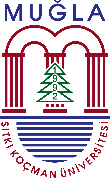 BİRİM KALİTE KOMİSYONU TOPLANTI KARARLARIToplantı Tarihi31/01/2024Toplantı YeriMimarlık Fakültesi DekanlığıToplantı Sayısı2024/8GündemGündemMadde-1 2023 yılına ait Birim İç Değerlendirme ve Faaliyet Raporlarının görüşülmesi,Madde-2 2024 yılı yıllık eylem planının görüşülmesi  Madde-3 Kalite Komisyon Üyelerinin Üniversitemiz Rektörü Prof.Dr.Turhan KAÇAR ile 05/01/2024 tarihinde yapılan görüşmesinin değerlendirilmesiMadde 4-Dilek ve Temenniler.Madde-1 2023 yılına ait Birim İç Değerlendirme ve Faaliyet Raporlarının görüşülmesi,Madde-2 2024 yılı yıllık eylem planının görüşülmesi  Madde-3 Kalite Komisyon Üyelerinin Üniversitemiz Rektörü Prof.Dr.Turhan KAÇAR ile 05/01/2024 tarihinde yapılan görüşmesinin değerlendirilmesiMadde 4-Dilek ve Temenniler.Alınan Kararlar / Görüşülen HususlarAlınan Kararlar / Görüşülen HususlarGündem maddesi 1-2023 yılına ait Birim İç değerlendirme Raporu ve Faaliyet Raporlarının uygunluğu görüşülmüştür. Yapılan görüşme sonucunda söz konusu raporların uygun olduğuna, raporların Rektörlük Makamın arzına karar verilmiştir. Gündem maddesi 2- 2024 yılı yıllık eylem planının görüşülmesi sonucunda;PÜKO döngüsünün çevriminin tamamlanması için kanıt belgelerin derlenmesine ilişkin daha etkin bir mekanizmanın kurulması, Öğrenci geri bildirimlerinin değerlendirilmesi için daha etkin anket tasarımının yapılması,Müfredat gözden geçirmelerinin yapılması,Fakültemizin Akademik kadrosunu güçlendirmek, öğretim üyelerimizin ders yüklerini azaltmak ve idari kadromuzun güçlendirilmesi konuları eylem planının temel konuları olarak belirlenmiştir.Gündem maddesi 3- Kalite Komisyon Üyelerinin Üniversitemiz Rektörü Prof.Dr.Turhan KAÇAR ile 05/01/2024 tarihinde yaptığı görüşmelerde ağırlıklı olarak Fakültemizin mekân ihtiyacı yeniden dile getirilmiştir.Gündem maddesi 1-2023 yılına ait Birim İç değerlendirme Raporu ve Faaliyet Raporlarının uygunluğu görüşülmüştür. Yapılan görüşme sonucunda söz konusu raporların uygun olduğuna, raporların Rektörlük Makamın arzına karar verilmiştir. Gündem maddesi 2- 2024 yılı yıllık eylem planının görüşülmesi sonucunda;PÜKO döngüsünün çevriminin tamamlanması için kanıt belgelerin derlenmesine ilişkin daha etkin bir mekanizmanın kurulması, Öğrenci geri bildirimlerinin değerlendirilmesi için daha etkin anket tasarımının yapılması,Müfredat gözden geçirmelerinin yapılması,Fakültemizin Akademik kadrosunu güçlendirmek, öğretim üyelerimizin ders yüklerini azaltmak ve idari kadromuzun güçlendirilmesi konuları eylem planının temel konuları olarak belirlenmiştir.Gündem maddesi 3- Kalite Komisyon Üyelerinin Üniversitemiz Rektörü Prof.Dr.Turhan KAÇAR ile 05/01/2024 tarihinde yaptığı görüşmelerde ağırlıklı olarak Fakültemizin mekân ihtiyacı yeniden dile getirilmiştir.